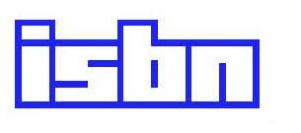 Тел. (495) 688-96-89ФГБУ «РГБ», Комплекс «Российская книжная палата», Национальное агентство международной стандартной нумерации ISBN/ISMNhttps://www.rsl.ru/ru/rkp/ Письмо-заявка на номер ISBN и штриховой код (для юридических лиц)Все поля обязательны для заполнения. Заявку нужно заполнить в электронном виде, распечатать, подписать, поставить печать и отправить скан по электронной почте isbn@rsl.ru.1. Полное название организации :1. Полное название организации :1. Полное название организации :1. Полное название организации :2. Сокращ. назв. орг-ции:2. Сокращ. назв. орг-ции:2. Сокращ. назв. орг-ции:2. Сокращ. назв. орг-ции:3. ОГРН :3. ОГРН :Дата регистрации :Дата регистрации :Дата регистрации :Дата регистрации :4. ИНН:4. ИНН:4. ИНН:5. КПП:5. КПП:5. КПП:5. КПП:6. Адрес для корреспонденции : (индекс, адрес)6. Адрес для корреспонденции : (индекс, адрес)6. Адрес для корреспонденции : (индекс, адрес)6. Адрес для корреспонденции : (индекс, адрес)6. Адрес для корреспонденции : (индекс, адрес)6. Адрес для корреспонденции : (индекс, адрес)6. Адрес для корреспонденции : (индекс, адрес)6. Адрес для корреспонденции : (индекс, адрес)6. Адрес для корреспонденции : (индекс, адрес)6. Адрес для корреспонденции : (индекс, адрес)7. Юридический адрес : (индекс, адрес)7. Юридический адрес : (индекс, адрес)7. Юридический адрес : (индекс, адрес)7. Юридический адрес : (индекс, адрес)7. Юридический адрес : (индекс, адрес)7. Юридический адрес : (индекс, адрес)7. Юридический адрес : (индекс, адрес)8. WEB:8. WEB:8. WEB:8. WEB:8. WEB:9. Телефон:9. Телефон:9. Телефон:9. Телефон:9. Телефон:9. Телефон:9. Телефон:9. Телефон:10. e-mail:10. e-mail:10. e-mail:10. e-mail:11. Последний полученный ранее номер ISBN (при повторном обращении) :11. Последний полученный ранее номер ISBN (при повторном обращении) :11. Последний полученный ранее номер ISBN (при повторном обращении) :11. Последний полученный ранее номер ISBN (при повторном обращении) :11. Последний полученный ранее номер ISBN (при повторном обращении) :11. Последний полученный ранее номер ISBN (при повторном обращении) :11. Последний полученный ранее номер ISBN (при повторном обращении) :11. Последний полученный ранее номер ISBN (при повторном обращении) :11. Последний полученный ранее номер ISBN (при повторном обращении) :11. Последний полученный ранее номер ISBN (при повторном обращении) :12. Количество заказываемых номеров :12. Количество заказываемых номеров :12. Количество заказываемых номеров :12. Количество заказываемых номеров :12. Количество заказываемых номеров :12. Количество заказываемых номеров :13. Количество заказываемых штриховых кодов :13. Количество заказываемых штриховых кодов :13. Количество заказываемых штриховых кодов :13. Количество заказываемых штриховых кодов :13. Количество заказываемых штриховых кодов :13. Количество заказываемых штриховых кодов :14. Вид заключаемого договора:С текстом типовых договоров можно ознакомиться на сайте РКП https://www.rsl.ru/ru/rkp/14. Вид заключаемого договора:С текстом типовых договоров можно ознакомиться на сайте РКП https://www.rsl.ru/ru/rkp/14. Вид заключаемого договора:С текстом типовых договоров можно ознакомиться на сайте РКП https://www.rsl.ru/ru/rkp/14. Вид заключаемого договора:С текстом типовых договоров можно ознакомиться на сайте РКП https://www.rsl.ru/ru/rkp/14. Вид заключаемого договора:С текстом типовых договоров можно ознакомиться на сайте РКП https://www.rsl.ru/ru/rkp/14. Вид заключаемого договора:С текстом типовых договоров можно ознакомиться на сайте РКП https://www.rsl.ru/ru/rkp/14. Вид заключаемого договора:С текстом типовых договоров можно ознакомиться на сайте РКП https://www.rsl.ru/ru/rkp/Для коммерческих организаций (нужное подчеркнуть):      - СЧЕТ-ДОГОВОР       - ТИПОВОЙ ДОГОВОР 100%Для бюджетных организаций (нужное подчеркнуть):     - ТИПОВОЙ ДОГОВОР по 44-ФЗ     - ТИПОВОЙ ДОГОВОР по 223-ФЗДля коммерческих организаций (нужное подчеркнуть):      - СЧЕТ-ДОГОВОР       - ТИПОВОЙ ДОГОВОР 100%Для бюджетных организаций (нужное подчеркнуть):     - ТИПОВОЙ ДОГОВОР по 44-ФЗ     - ТИПОВОЙ ДОГОВОР по 223-ФЗДля коммерческих организаций (нужное подчеркнуть):      - СЧЕТ-ДОГОВОР       - ТИПОВОЙ ДОГОВОР 100%Для бюджетных организаций (нужное подчеркнуть):     - ТИПОВОЙ ДОГОВОР по 44-ФЗ     - ТИПОВОЙ ДОГОВОР по 223-ФЗДля коммерческих организаций (нужное подчеркнуть):      - СЧЕТ-ДОГОВОР       - ТИПОВОЙ ДОГОВОР 100%Для бюджетных организаций (нужное подчеркнуть):     - ТИПОВОЙ ДОГОВОР по 44-ФЗ     - ТИПОВОЙ ДОГОВОР по 223-ФЗДля коммерческих организаций (нужное подчеркнуть):      - СЧЕТ-ДОГОВОР       - ТИПОВОЙ ДОГОВОР 100%Для бюджетных организаций (нужное подчеркнуть):     - ТИПОВОЙ ДОГОВОР по 44-ФЗ     - ТИПОВОЙ ДОГОВОР по 223-ФЗДля коммерческих организаций (нужное подчеркнуть):      - СЧЕТ-ДОГОВОР       - ТИПОВОЙ ДОГОВОР 100%Для бюджетных организаций (нужное подчеркнуть):     - ТИПОВОЙ ДОГОВОР по 44-ФЗ     - ТИПОВОЙ ДОГОВОР по 223-ФЗДля коммерческих организаций (нужное подчеркнуть):      - СЧЕТ-ДОГОВОР       - ТИПОВОЙ ДОГОВОР 100%Для бюджетных организаций (нужное подчеркнуть):     - ТИПОВОЙ ДОГОВОР по 44-ФЗ     - ТИПОВОЙ ДОГОВОР по 223-ФЗДля коммерческих организаций (нужное подчеркнуть):      - СЧЕТ-ДОГОВОР       - ТИПОВОЙ ДОГОВОР 100%Для бюджетных организаций (нужное подчеркнуть):     - ТИПОВОЙ ДОГОВОР по 44-ФЗ     - ТИПОВОЙ ДОГОВОР по 223-ФЗДля коммерческих организаций (нужное подчеркнуть):      - СЧЕТ-ДОГОВОР       - ТИПОВОЙ ДОГОВОР 100%Для бюджетных организаций (нужное подчеркнуть):     - ТИПОВОЙ ДОГОВОР по 44-ФЗ     - ТИПОВОЙ ДОГОВОР по 223-ФЗДля коммерческих организаций (нужное подчеркнуть):      - СЧЕТ-ДОГОВОР       - ТИПОВОЙ ДОГОВОР 100%Для бюджетных организаций (нужное подчеркнуть):     - ТИПОВОЙ ДОГОВОР по 44-ФЗ     - ТИПОВОЙ ДОГОВОР по 223-ФЗЯ, Заявитель, обязуюсь: 1. Использовать номера ISBN в строгом соответствии с нормативными документами, не передавать их другим организациям.2. Сообщать обо всех изменениях в названии, адресе, телефоне и др. и/или о закрытии организации в Национальное агентство ISBN. 3. Предоставлять в Российскую книжную палату сведения об использовании номеров ISBN.4. Самостоятельно, или через полиграфические организации передавать в Российскую книжную палату обязательный бесплатный экземпляр изданий в порядке, установленном Федеральным законом об обязательном экземпляре документов.5. Принимаю решение о предоставлении моих персональных данных и даю согласие на их обработку свободно, своей волей и в своем интересе (подробные условия см. на странице РКП https://www.rsl.ru/ru/rkp/).Я, Заявитель, обязуюсь: 1. Использовать номера ISBN в строгом соответствии с нормативными документами, не передавать их другим организациям.2. Сообщать обо всех изменениях в названии, адресе, телефоне и др. и/или о закрытии организации в Национальное агентство ISBN. 3. Предоставлять в Российскую книжную палату сведения об использовании номеров ISBN.4. Самостоятельно, или через полиграфические организации передавать в Российскую книжную палату обязательный бесплатный экземпляр изданий в порядке, установленном Федеральным законом об обязательном экземпляре документов.5. Принимаю решение о предоставлении моих персональных данных и даю согласие на их обработку свободно, своей волей и в своем интересе (подробные условия см. на странице РКП https://www.rsl.ru/ru/rkp/).Я, Заявитель, обязуюсь: 1. Использовать номера ISBN в строгом соответствии с нормативными документами, не передавать их другим организациям.2. Сообщать обо всех изменениях в названии, адресе, телефоне и др. и/или о закрытии организации в Национальное агентство ISBN. 3. Предоставлять в Российскую книжную палату сведения об использовании номеров ISBN.4. Самостоятельно, или через полиграфические организации передавать в Российскую книжную палату обязательный бесплатный экземпляр изданий в порядке, установленном Федеральным законом об обязательном экземпляре документов.5. Принимаю решение о предоставлении моих персональных данных и даю согласие на их обработку свободно, своей волей и в своем интересе (подробные условия см. на странице РКП https://www.rsl.ru/ru/rkp/).Я, Заявитель, обязуюсь: 1. Использовать номера ISBN в строгом соответствии с нормативными документами, не передавать их другим организациям.2. Сообщать обо всех изменениях в названии, адресе, телефоне и др. и/или о закрытии организации в Национальное агентство ISBN. 3. Предоставлять в Российскую книжную палату сведения об использовании номеров ISBN.4. Самостоятельно, или через полиграфические организации передавать в Российскую книжную палату обязательный бесплатный экземпляр изданий в порядке, установленном Федеральным законом об обязательном экземпляре документов.5. Принимаю решение о предоставлении моих персональных данных и даю согласие на их обработку свободно, своей волей и в своем интересе (подробные условия см. на странице РКП https://www.rsl.ru/ru/rkp/).Я, Заявитель, обязуюсь: 1. Использовать номера ISBN в строгом соответствии с нормативными документами, не передавать их другим организациям.2. Сообщать обо всех изменениях в названии, адресе, телефоне и др. и/или о закрытии организации в Национальное агентство ISBN. 3. Предоставлять в Российскую книжную палату сведения об использовании номеров ISBN.4. Самостоятельно, или через полиграфические организации передавать в Российскую книжную палату обязательный бесплатный экземпляр изданий в порядке, установленном Федеральным законом об обязательном экземпляре документов.5. Принимаю решение о предоставлении моих персональных данных и даю согласие на их обработку свободно, своей волей и в своем интересе (подробные условия см. на странице РКП https://www.rsl.ru/ru/rkp/).Я, Заявитель, обязуюсь: 1. Использовать номера ISBN в строгом соответствии с нормативными документами, не передавать их другим организациям.2. Сообщать обо всех изменениях в названии, адресе, телефоне и др. и/или о закрытии организации в Национальное агентство ISBN. 3. Предоставлять в Российскую книжную палату сведения об использовании номеров ISBN.4. Самостоятельно, или через полиграфические организации передавать в Российскую книжную палату обязательный бесплатный экземпляр изданий в порядке, установленном Федеральным законом об обязательном экземпляре документов.5. Принимаю решение о предоставлении моих персональных данных и даю согласие на их обработку свободно, своей волей и в своем интересе (подробные условия см. на странице РКП https://www.rsl.ru/ru/rkp/).Я, Заявитель, обязуюсь: 1. Использовать номера ISBN в строгом соответствии с нормативными документами, не передавать их другим организациям.2. Сообщать обо всех изменениях в названии, адресе, телефоне и др. и/или о закрытии организации в Национальное агентство ISBN. 3. Предоставлять в Российскую книжную палату сведения об использовании номеров ISBN.4. Самостоятельно, или через полиграфические организации передавать в Российскую книжную палату обязательный бесплатный экземпляр изданий в порядке, установленном Федеральным законом об обязательном экземпляре документов.5. Принимаю решение о предоставлении моих персональных данных и даю согласие на их обработку свободно, своей волей и в своем интересе (подробные условия см. на странице РКП https://www.rsl.ru/ru/rkp/).Я, Заявитель, обязуюсь: 1. Использовать номера ISBN в строгом соответствии с нормативными документами, не передавать их другим организациям.2. Сообщать обо всех изменениях в названии, адресе, телефоне и др. и/или о закрытии организации в Национальное агентство ISBN. 3. Предоставлять в Российскую книжную палату сведения об использовании номеров ISBN.4. Самостоятельно, или через полиграфические организации передавать в Российскую книжную палату обязательный бесплатный экземпляр изданий в порядке, установленном Федеральным законом об обязательном экземпляре документов.5. Принимаю решение о предоставлении моих персональных данных и даю согласие на их обработку свободно, своей волей и в своем интересе (подробные условия см. на странице РКП https://www.rsl.ru/ru/rkp/).Я, Заявитель, обязуюсь: 1. Использовать номера ISBN в строгом соответствии с нормативными документами, не передавать их другим организациям.2. Сообщать обо всех изменениях в названии, адресе, телефоне и др. и/или о закрытии организации в Национальное агентство ISBN. 3. Предоставлять в Российскую книжную палату сведения об использовании номеров ISBN.4. Самостоятельно, или через полиграфические организации передавать в Российскую книжную палату обязательный бесплатный экземпляр изданий в порядке, установленном Федеральным законом об обязательном экземпляре документов.5. Принимаю решение о предоставлении моих персональных данных и даю согласие на их обработку свободно, своей волей и в своем интересе (подробные условия см. на странице РКП https://www.rsl.ru/ru/rkp/).Я, Заявитель, обязуюсь: 1. Использовать номера ISBN в строгом соответствии с нормативными документами, не передавать их другим организациям.2. Сообщать обо всех изменениях в названии, адресе, телефоне и др. и/или о закрытии организации в Национальное агентство ISBN. 3. Предоставлять в Российскую книжную палату сведения об использовании номеров ISBN.4. Самостоятельно, или через полиграфические организации передавать в Российскую книжную палату обязательный бесплатный экземпляр изданий в порядке, установленном Федеральным законом об обязательном экземпляре документов.5. Принимаю решение о предоставлении моих персональных данных и даю согласие на их обработку свободно, своей волей и в своем интересе (подробные условия см. на странице РКП https://www.rsl.ru/ru/rkp/).Я, Заявитель, обязуюсь: 1. Использовать номера ISBN в строгом соответствии с нормативными документами, не передавать их другим организациям.2. Сообщать обо всех изменениях в названии, адресе, телефоне и др. и/или о закрытии организации в Национальное агентство ISBN. 3. Предоставлять в Российскую книжную палату сведения об использовании номеров ISBN.4. Самостоятельно, или через полиграфические организации передавать в Российскую книжную палату обязательный бесплатный экземпляр изданий в порядке, установленном Федеральным законом об обязательном экземпляре документов.5. Принимаю решение о предоставлении моих персональных данных и даю согласие на их обработку свободно, своей волей и в своем интересе (подробные условия см. на странице РКП https://www.rsl.ru/ru/rkp/).Я, Заявитель, обязуюсь: 1. Использовать номера ISBN в строгом соответствии с нормативными документами, не передавать их другим организациям.2. Сообщать обо всех изменениях в названии, адресе, телефоне и др. и/или о закрытии организации в Национальное агентство ISBN. 3. Предоставлять в Российскую книжную палату сведения об использовании номеров ISBN.4. Самостоятельно, или через полиграфические организации передавать в Российскую книжную палату обязательный бесплатный экземпляр изданий в порядке, установленном Федеральным законом об обязательном экземпляре документов.5. Принимаю решение о предоставлении моих персональных данных и даю согласие на их обработку свободно, своей волей и в своем интересе (подробные условия см. на странице РКП https://www.rsl.ru/ru/rkp/).Я, Заявитель, обязуюсь: 1. Использовать номера ISBN в строгом соответствии с нормативными документами, не передавать их другим организациям.2. Сообщать обо всех изменениях в названии, адресе, телефоне и др. и/или о закрытии организации в Национальное агентство ISBN. 3. Предоставлять в Российскую книжную палату сведения об использовании номеров ISBN.4. Самостоятельно, или через полиграфические организации передавать в Российскую книжную палату обязательный бесплатный экземпляр изданий в порядке, установленном Федеральным законом об обязательном экземпляре документов.5. Принимаю решение о предоставлении моих персональных данных и даю согласие на их обработку свободно, своей волей и в своем интересе (подробные условия см. на странице РКП https://www.rsl.ru/ru/rkp/).Я, Заявитель, обязуюсь: 1. Использовать номера ISBN в строгом соответствии с нормативными документами, не передавать их другим организациям.2. Сообщать обо всех изменениях в названии, адресе, телефоне и др. и/или о закрытии организации в Национальное агентство ISBN. 3. Предоставлять в Российскую книжную палату сведения об использовании номеров ISBN.4. Самостоятельно, или через полиграфические организации передавать в Российскую книжную палату обязательный бесплатный экземпляр изданий в порядке, установленном Федеральным законом об обязательном экземпляре документов.5. Принимаю решение о предоставлении моих персональных данных и даю согласие на их обработку свободно, своей волей и в своем интересе (подробные условия см. на странице РКП https://www.rsl.ru/ru/rkp/).Я, Заявитель, обязуюсь: 1. Использовать номера ISBN в строгом соответствии с нормативными документами, не передавать их другим организациям.2. Сообщать обо всех изменениях в названии, адресе, телефоне и др. и/или о закрытии организации в Национальное агентство ISBN. 3. Предоставлять в Российскую книжную палату сведения об использовании номеров ISBN.4. Самостоятельно, или через полиграфические организации передавать в Российскую книжную палату обязательный бесплатный экземпляр изданий в порядке, установленном Федеральным законом об обязательном экземпляре документов.5. Принимаю решение о предоставлении моих персональных данных и даю согласие на их обработку свободно, своей волей и в своем интересе (подробные условия см. на странице РКП https://www.rsl.ru/ru/rkp/).Я, Заявитель, обязуюсь: 1. Использовать номера ISBN в строгом соответствии с нормативными документами, не передавать их другим организациям.2. Сообщать обо всех изменениях в названии, адресе, телефоне и др. и/или о закрытии организации в Национальное агентство ISBN. 3. Предоставлять в Российскую книжную палату сведения об использовании номеров ISBN.4. Самостоятельно, или через полиграфические организации передавать в Российскую книжную палату обязательный бесплатный экземпляр изданий в порядке, установленном Федеральным законом об обязательном экземпляре документов.5. Принимаю решение о предоставлении моих персональных данных и даю согласие на их обработку свободно, своей волей и в своем интересе (подробные условия см. на странице РКП https://www.rsl.ru/ru/rkp/).Я, Заявитель, обязуюсь: 1. Использовать номера ISBN в строгом соответствии с нормативными документами, не передавать их другим организациям.2. Сообщать обо всех изменениях в названии, адресе, телефоне и др. и/или о закрытии организации в Национальное агентство ISBN. 3. Предоставлять в Российскую книжную палату сведения об использовании номеров ISBN.4. Самостоятельно, или через полиграфические организации передавать в Российскую книжную палату обязательный бесплатный экземпляр изданий в порядке, установленном Федеральным законом об обязательном экземпляре документов.5. Принимаю решение о предоставлении моих персональных данных и даю согласие на их обработку свободно, своей волей и в своем интересе (подробные условия см. на странице РКП https://www.rsl.ru/ru/rkp/).15. Контактные данные:Контактное лицо (ФИО полностью)Контактное лицо (ФИО полностью)Контактное лицо (ФИО полностью)Контактное лицо (ФИО полностью)Контактное лицо (ФИО полностью)Контактное лицо (ФИО полностью)Контактное лицо (ФИО полностью)Контактное лицо (ФИО полностью)Тел.:e-mail:e-mail:e-mail:Указанные в заявке данные верны. Руководитель организации (ФИО полностью):Указанные в заявке данные верны. Руководитель организации (ФИО полностью):Указанные в заявке данные верны. Руководитель организации (ФИО полностью):Указанные в заявке данные верны. Руководитель организации (ФИО полностью):Указанные в заявке данные верны. Руководитель организации (ФИО полностью):Указанные в заявке данные верны. Руководитель организации (ФИО полностью):Указанные в заявке данные верны. Руководитель организации (ФИО полностью):Указанные в заявке данные верны. Руководитель организации (ФИО полностью):Место печатиМесто печатиМесто печатиМесто печатиМесто печатиМесто печатиМесто печатиМесто печатиПодпись: Подпись: Подпись: Подпись: 